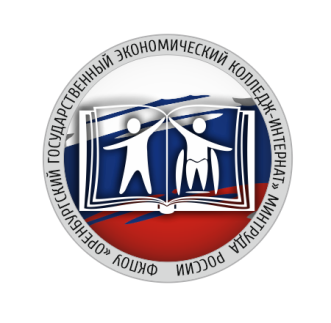 Информация о специальных условиях для обучения инвалидов и лиц с ограниченными возможностями здоровья в ФКПОУ «ОГЭКИ» Минтруда РоссииИнформация о специально оборудованных учебных кабинетахВ здании колледжа-интерната расположено 23 учебных кабинета и лаборатории. Все кабинеты (лаборатории) соответствуют требованиям ФГОС по реализуемым специальностям. В каждом учебном помещении предусмотрена возможность оборудования рабочих мест для обучающихся по каждому виду нарушений: - для обучающихся с нарушениями зрения и слуха – первые парты в ряду у окна и в среднем ряду; - для обучающихся с нарушениями ОДА - первая парта в ряду у дверного проема.  Для обучающихся с ОВЗ и инвалидностью предоставлена возможность использования во время аудиторной и внеаудиторной работы персональных ноутбуков.-  для обучающихся с нарушениями слуха и зрения учебные аудитории оборудованы мультимедийными средствами приема-передачи учебной информации, предусмотрена возможность просмотра удаленных объектов при помощи видеоувеличителей. Информация об объектах для проведения практических занятий, приспособленных для использования инвалидами и лицами с ограниченными возможностями здоровьяОбъекты для проведения практических занятий, приспособленные для использования инвалидами и лицами с ограниченными возможностями здоровья, отсутствуют.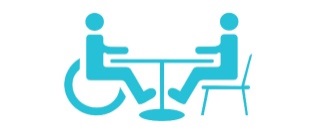 Сведения о библиотеке, приспособленной дляиспользования инвалидами и лицами с ограниченнымивозможностями здоровьяВ колледже-интернате имеется библиотека с читальным залом, оснащенным компьютерами с доступом к сети Интернет. Режим работы библиотеки обеспечивает доступность всех видов имеющихся информационных ресурсов, в том числе и для инвалидов и лиц с ограниченными возможностями здоровья.  В услуги библиотеки входит пользование электронным каталогом BOOK.ru (https://www.book.ru/).Сведения об объектах спорта, приспособленных для использования инвалидами и лицами с ограниченными возможностями здоровьяДля проведения физической культуры имеется спортивный зал колледжа-интерната, зал лечебной физкультуры, которые  укомплектованы необходимым спортивным оборудованием и инвентарем, необходимым для реализации ФГОС по физической культуре и соответствуют правилам безопасности занятий в урочное и внеурочное время. Помещения спортивных залов соответствуют действующим санитарным нормам и гигиеническим нормативам. Все спортивное оборудование отвечает требованиям доступности, надежности, прочности, удобства. Сведения о наличии средств обучения и воспитания, приспособленных для использования инвалидами и лицами с ограниченными возможностями здоровья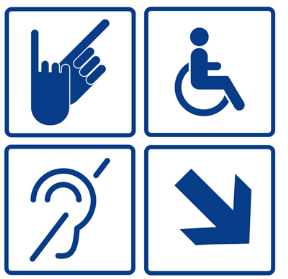 В колледже созданы специальные условия обучения для лиц с различными нозологиями. Разработаны адаптированные программы по основным нозологиям, включающие сведения о создании специальных условий для обучения, проведении текущего контроля, промежуточной и государственной итоговой аттестации, организации практик по каждой нозологии для каждого обучающегося.Для лиц с ограниченными возможностями здоровья и инвалидностью разработаны адаптированные основные образовательные программы СПО, содержащие адаптационные дисциплины, предназначенные для дополнительной индивидуализированной коррекции нарушений учебных и коммуникативных умений, профессиональной и социальной адаптации обучающихся с ОВЗ и инвалидностью. С целью сопровождения образовательного процесса обучающихся из числа инвалидов и лиц с ограниченными возможностями здоровья в колледже-интернате осуществляет свою деятельность Служба психолого-педагогического и социального сопровождения, в состав которой входят: социальные педагоги, педагоги-психологи, специалисты медпункта, педагог-логопед, педагог-библиотекарь тьюторы, сурдопереводчик, классные руководители и другие специалисты,  осуществляющие мероприятия по социальной и психологической адаптации данной категории обучающихся.Среди инновационных технологий, которые используются в работе педагога-психолога, логопеда в колледже-интернате, особое место занимает работа со студентами в полифункциональной сенсорной среде. Современное оборудование сенсорной комнаты позволяет поднять коррекционно-развивающие занятия на качественно новый уровень, значительно повысить результативность коррекционной работы.Воспитательная работа с инвалидами и лицами с ограниченными возможностями здоровья осуществляется инклюзивно, с предоставлением возможности участия во всех мероприятиях коллежа-интерната, направленных на развитие нравственно-эстетического и патриотического воспитания. При необходимости оказываются волонтерская помощь и консультации специалистов.Информация о наличии условий для беспрепятственного доступа в здания образовательной организацииВ целях обеспечения доступности основных структурно-функциональных зон в колледже-интернате установлены пандусы, оснащенные противоскользящим покрытием,  пути движения внутри здания (в т.ч. пути эвакуации) оснащены поручнями.  Установлена система вызова персонала для инвалидов (кнопка вызова персонала).  Имеется выделенная стоянка автотранспортных средств для инвалидов. При входе в здание колледжа-интерната имеется вывеска с названием и графиком работы организации, выполненных рельефно-точечным шрифтом Брайля и на контрастном фоне,  а также тактильно-контрастные указатели.  Осуществлена контрастная маркировка ступеней наружной лестницы. Сведения о специальных условиях питанияДля студентов колледжа-интерната организовано бесплатное пятиразовое питание в столовой колледжа-интерната.  Диетическая сестра осуществляет контроль организации питания обучающихся в соответствии с рекомендациями Роспотребнадзора. Столовая рассчитана на 100 посадочных мест. Главной целью деятельности столовой колледжа-интерната является обеспечение студентов питанием, соответствующим возрастным физиологическим потребностям в пищевых веществах и энергии, принципам рационального и сбалансированного питания. Сведения о специальных условиях охраны здоровьяВ колледже-интернате имеется лицензированный медицинский пункт, зубоврачебный, физиотерапевтический кабинет, помещения которых соответствуют действующим санитарным нормам и гигиеническим нормативам. С целью обеспечения охраны здоровья в колледже-интернате осуществляется медицинское обслуживание путем проведения медицинских процедур, направленных на восстановление или компенсацию утраченных функций средствами ЛФК, лечебной терапии, физиотерапии, гидротерапии.Сведения о доступе к информационным системам иинформационно-телекоммуникационным сетям, в том числе приспособленным для использования инвалидами илицами с ограниченными возможностями здоровьяДоступ к информационным системам и информационно-телекоммуникационным сетям предоставляется всем обучающимся. Информационная база колледжа-интерната оснащена: электронной почтой, выходом в Интернет, действует сайт колледжа-интерната. Доступ к информационно-телекоммуникационной сети Интернет возможен для использования инвалидами и лицами с ограниченными возможностями здоровья. Доступ к информационно-телекоммуникационным ресурсам осуществляется посредством локальной сети. Для обеспечения безопасных условий доступа в сеть интернет в колледже-интернате действует система контент-фильтрации. Доступ к запрещенным в образовательном процессе ресурсам сети для обучающихся и преподавателей колледжа-интерната закрыт. Официальный сайт колледжа-интерната имеет альтернативную версию для слабовидящих. Сведения об электронных образовательных ресурсах, к которым обеспечивается доступ инвалидами и лицами с ограниченными возможностями здоровьяЭлектронные образовательные ресурсы, к которым обеспечивается доступ обучающихся, приспособлены для использования инвалидами и лицами с ОВЗ. Имеются электронные учебники и учебно-методические материалы, видеолекции, банк адаптированных рабочих программ дисциплин.Электронно-библиотечная система  имеют версию для слабовидящих, где реализована возможность увеличения шрифтов, выбора более контрастной схемы, выделение области нахождения курсора.Информация о наличии специальных технических средств обучения коллективного и индивидуального пользования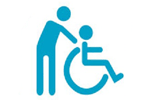 В целях комфортного доступа обучающегося с нарушением опорно-двигательного аппарата к образованию  может использоваться персональный ноутбук для приема-передачи учебной информации в доступных формах.  В целях реализации адаптированной программы предусмотрена возможность обучения с использованием инструментария, представленного в печатной форме, в форме электронного документа. При наличии запросов обучающихся с нарушениями опорно-двигательного аппарата или по рекомендации педагога-психолога для представления учебного материала создаются контекстные индивидуально ориентированные мультимедийные презентации.В целях комфортного доступа слабовидящего обучающегося к образованию используется персональный компьютер, оснащенный необходимым для слабовидящего обучающегося программным обеспечением, адаптированный (с учетом особых образовательных потребностей слабовидящих обучающихся) официальный сайт колледжа, интерактивные доски, проекционный экран. При использовании интерактивной доски и проекционного экрана обеспечивается равномерное их освещение и отсутствие световых пятен повышенной яркости. На занятиях обучающиеся имеют возможность использовать лупы.Специальными условиями для слабослышащих обучающихся является продуманность освещенности лица говорящего и фона за ним, использование современной электроакустической, в том числе звукоусиливающей аппаратуры (портативная информационная индукционная система), а также аппаратуры, позволяющей лучше видеть происходящее на расстоянии (проецирование на большой экран). Информация о наличии условий для беспрепятственногодоступа в общежития, интернаты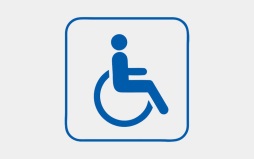 Общежитие ФКПОУ «ОГЭКИ» Минтруда России находится на 1,2,3,4 этажах в отдельном крыле учебного корпуса. Пути движения внутри общежития (в т.ч. пути эвакуации) оснащены поручнями.  Установлена система вызова персонала для инвалидов (кнопка вызова персонала).  Имеется выделенная стоянка автотранспортных средств для инвалидов. При входе в здание колледжа-интерната имеется вывеска с названием и графиком работы организации, выполненных рельефно-точечным шрифтом Брайля и на контрастном фоне,  а также тактильно-контрастные указатели.  Осуществлена контрастная маркировка ступеней наружной лестницы. Информация о  количестве жилых помещений в общежитии, интернате, приспособленных для использования инвалидами и лицами с ограниченными возможностями здоровья.В колледже-интернате созданы благоприятные условия для обучения и проживания. Общежитие колледжа-интерната рассчитано на 86 мест. Комнаты оснащено всем необходимым для проживания студентов из числа лиц с особыми образовательными потребностями.  Санитарно-гигиенические помещения приспособлены для использования лицами с нарушениями опорно-двигательного аппарата.